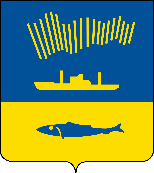 АДМИНИСТРАЦИЯ ГОРОДА МУРМАНСКАП О С Т А Н О В Л Е Н И Е _________                                                                                                          № ____О внесении изменений в постановление администрации        города Мурманска от 13.01.2015 № 31 «Об утверждении административного регламента предоставления муниципальной услуги «Предоставление разрешения на осуществление условно разрешенного вида использования земельного участка или объекта капитального строительства» (в ред. постановлений       от 10.02.2016 № 326, от 13.04.2016 № 956, от 30.09.2016 № 2952,      от 23.08.2017 № 2762, от 07.02.2018 № 294, от 02.08.2018 № 2442,     от 15.01.2019 № 50, от 22.04.2019 № 1455, от 10.07.2020 № 1580)В соответствии с Федеральными законами от 06.10.2003 № 131-ФЗ       «Об общих принципах организации местного самоуправления в Российской Федерации», от 27.07.2010 № 210-ФЗ «Об организации предоставления государственных и муниципальных услуг», Уставом муниципального образования городской округ город-герой Мурманск, постановлением администрации города Мурманска от 26.02.2009 № 321 «О порядке разработки и утверждения административных регламентов предоставления муниципальных услуг в муниципальном образовании город Мурманск»             п о с т а н о в л я ю:Внести в постановление администрации города Мурманска                от 13.01.2015 № 31 «Об утверждении административного регламента предоставления муниципальной услуги «Предоставление разрешения на осуществление условно разрешенного вида использования земельного участка или объекта капитального строительства» (в ред. постановлений от 10.02.2016 № 326, от 13.04.2016 № 956, от 30.09.2016 № 2952, от 23.08.2017 № 2762,         от 07.02.2018 № 294, от 02.08.2018 № 2442, от 15.01.2019 № 50, от 22.04.2019  № 1455, от 10.07.2020 № 1580) следующие изменения:- в преамбуле постановления слова «Уставом муниципального образования город Мурманск» заменить словами «Уставом муниципального образования городской округ город-герой Мурманск», слова «от 26.03.2012     № 584 «Об утверждении положения о ведении информационной системы обеспечения градостроительной деятельности на территории муниципального образования город Мурманск»,» исключить.Внести в приложение к постановлению администрации города Мурманска от 13.01.2015 № 31 «Об утверждении административного регламента предоставления муниципальной услуги «Предоставление разрешения на осуществление условно разрешенного вида использования земельного участка или объекта капитального строительства» (в ред. постановлений от 10.02.2016 № 326, от 13.04.2016 № 956, от 30.09.2016 № 2952, от 23.08.2017 № 2762, от 07.02.2018 № 294, от 02.08.2018 № 2442,                      от 15.01.2019 № 50, от 22.04.2019 № 1455, от 10.07.2020 № 1580) изменения согласно приложению к настоящему постановлению.Отделу информационно-технического обеспечения и защиты информации администрации города Мурманска (Кузьмин А.Н.) разместить настоящее постановление с приложением на официальном сайте администрации города Мурманска в сети Интернет.Редакции газеты «Вечерний Мурманск» (Хабаров В.А.) опубликовать настоящее постановление с приложением.Настоящее постановление вступает в силу со дня официального опубликования.Контроль за выполнением настоящего постановления возложить на заместителя главы администрации города Мурманска Изотова А.В.Глава администрациигорода Мурманска                                                                         Ю.В. СердечкинПриложениек постановлению администрациигорода Мурманскаот _______ № ________Изменения в приложение к постановлению администрации города Мурманска от 13.01.2015 № 31 «Об утверждении административного регламента предоставления муниципальной услуги «Предоставление разрешения на осуществление условно разрешенного вида использования земельного участка или объекта капитального строительства» (в ред. постановлений от 10.02.2016 № 326,                    от 13.04.2016 № 956, от 30.09.2016 № 2952, от 23.08.2017 № 2762,          от 07.02.2018 № 294, от 02.08.2018 № 2442, от 15.01.2019 № 50,             от 22.04.2019 № 1455, от 10.07.2020 № 1580)1. Подраздел 1.2 раздела 1 изложить в новой редакции: «1.2. Описание заявителейПолучателями муниципальной услуги являются физические, юридические лица и индивидуальные предприниматели (далее - заявитель).Интересы заявителей могут представлять лица, действующие в силу полномочий, основанных на оформленной в установленном законодательством Российской Федерации порядке доверенности, и законные представители физических лиц (далее - представитель заявителя).».2. Абзац 3 пункта 1.3.3 раздела 1 изложить в новой редакции:«- в федеральной государственной информационной системе «Федеральный реестр государственных и муниципальных услуг (функций)»: (http:// frgu.gosuslugi.ru) (далее – федеральный реестр);».3. Подраздел 2.3 раздела 2 изложить в новой редакции:«2.3. Результат предоставления муниципальной услуги2.3.1. Результатом предоставления муниципальной услуги является:1) выдача (направление) заявителю (представителю заявителя) уведомления об отказе в предоставлении муниципальной услуги в случае наличия оснований для отказа в предоставлении муниципальной услуги, предусмотренных подпунктами 1), 2) пункта 2.7.3 настоящего регламента;2) выдача (направление) заявителю (представителю заявителя) постановления администрации города Мурманска о предоставлении разрешения на условно разрешенный вид использования земельного участка или объекта капитального строительства;3) выдача (направление) заявителю (представителю заявителя) постановления администрации города Мурманска об отказе в предоставлении разрешения на условно разрешенный вид использования земельного участка или объекта капитального строительства.2.3.2. Заявителю (представителю заявителя) обеспечиваются по его выбору следующие способы получения результата предоставления муниципальной услуги:- бумажного документа лично в Комитете или почтой;- через личный кабинет на Едином портале.».4. Подраздел 2.4 раздела 2 изложить в новой редакции:«2.4. Сроки предоставления муниципальной услуги2.4.1. Срок предоставления муниципальной услуги не может превышать 70 рабочих дней со дня регистрации заявления и документов, необходимых для предоставления муниципальной услуги.Комитет в течение 70 рабочих дней со дня регистрации заявления и документов, необходимых для предоставления муниципальной услуги, направляет заявителю (представителю заявителя) способом указанном в заявлении один из результатов, указанных в подпунктах 2), 3) пункта 2.3.1 раздела 2 настоящего регламента.2.4.2. В случае, если условно разрешенный вид использования земельного участка или объекта капитального строительства включен в градостроительный регламент в установленном для внесения изменений в правила землепользования и застройки порядке после проведения общественных обсуждений или публичных слушаний по инициативе физического или  юридического лица, заинтересованного в предоставлении разрешения на условно разрешенный вид использования, срок предоставления муниципальной услуги не может превышать 10 рабочих дней.2.4.3. Максимальный срок ожидания заявителей в очереди при подаче заявления о предоставлении муниципальной услуги и при получении результата предоставления муниципальной услуги не должен превышать 15 минут.2.4.3. Регистрация заявления о предоставлении муниципальной услуги осуществляется муниципальным служащим Комитета, ответственным за делопроизводство, в течение одного рабочего дня.2.4.5. Срок регистрации заявления о предоставлении муниципальной услуги, поданного в электронной форме посредством Единого портала, составляет один рабочий день.2.4.6. Направление документа, являющегося результатом предоставления муниципальной услуги в форме электронного документа, осуществляется в день оформления и регистрации результата предоставления муниципальной услуги.2.4.6. Приостановление предоставления муниципальной услуги не предусмотрено.».5. В пункте 2.5.1 раздела 2:- абзац 13 изложить в новой редакции:«- Приказом Министерства градостроительства и благоустройства Мурманской области от 15.02.2021 № 14 «Об утверждении Правил землепользования и застройки муниципального образования город Мурманск»12;»;- сноску 12 изложить в новой редакции:«12 «Вечерний Мурманск», спецвыпуск № 354, 25.03.2021, с. 1 - 194.»;- абзац 14 изложить в новой редакции:«- Уставом муниципального образования городской округ город-герой Мурманск13;»;- сноску 13 изложить в новой редакции:«13 «Вечерний Мурманск» от 08.05.2018, № 77, с. 5 - 16.»;- абзац 16 и сноску 15 исключить;- сноски 16, 17 считать сносками 15, 16.6. Подразделы 2.6.1 – 2.6.4 раздела 2 изложить в новой редакции:«2.6.1. Для получения муниципальной услуги заявитель (представитель заявителя) направляет в Комитет заявление о предоставлении разрешения на осуществление условно разрешенного вида использования земельного участка или объекта капитального строительства (далее – заявление) согласно приложению № 1 к настоящему регламенту.2.6.2. Для принятия решения о предоставлении муниципальной услуги необходимы следующие документы:1) копия документа, удостоверяющего личность заявителя (представителя заявителя);В случае если заявление подается представителем заявителя, прилагается документ, удостоверяющий полномочия представителя заявителя (за исключением законных представителей физических лиц);2) копии правоустанавливающих документов на объекты недвижимости, права на которые не зарегистрированы в ЕГРН;3) нотариально заверенное согласие всех правообладателей земельного участка и/или объекта капитального строительства, в отношении которых запрашивается разрешение на условно разрешенный вид использования, либо документ, удостоверяющий полномочия заявителя как представителя всех правообладателей земельного участка и/или объекта капитального строительства при направлении заявления;4) копия протокола общественных обсуждений или публичных слушаний, подтверждающего, что условно разрешенный вид использования включен в градостроительный регламент в установленном для внесения изменений в правила землепользования и застройки порядке по инициативе заявителя в случае обращения заявителя за результатом предоставления муниципальной услуги, указанном в пункте 2.4.2 настоящего регламента;5) выписка из Единого государственного реестра юридических лиц  (далее – ЕГРЮЛ) о юридическом лице, являющемся заявителем;6) выписка из Единого государственного реестра индивидуальных предпринимателей (далее – ЕГРИП) об индивидуальном предпринимателе, являющемся заявителем;7) выписка из ЕГРН об объекте недвижимости (о земельном участке);8) выписка из ЕГРН об объекте недвижимости (о здании и (или) сооружении, расположенном(ых) на земельном участке);9) выписка из ЕГРН об объекте недвижимости (о помещении в здании, сооружении, расположенном на испрашиваемом земельном участке);10) материалы, обосновывающие целесообразность, возможность и допустимость размещения на рассматриваемой территории объекта, отнесенного к условно разрешенному виду использования (схема планировочной организации земельного участка, архитектурно-планировочные решения, технико-экономическое обоснование).2.6.3. Заявление и документы, указанные в пункте 2.6.2 настоящего регламента, по выбору заявителя представляются в форме:- документов на бумажном носителе посредством почтового отправления;- документов на бумажном носителе при личном обращении в Комитет;- электронных документов, подписанных электронной подписью в соответствии с требованиями Федерального закона от 06.04.2011 № 63-ФЗ «Об электронной подписи»;- электронных документов с использованием Единого портала.Заявитель вправе предоставить документы (сведения), указанные в подпунктах 5), 6), 7), 8), 9) пункта 2.6.2 настоящего регламента в форме электронных документов, заверенных усиленной квалифицированной подписью лиц, уполномоченных на создание и подписание таких документов, при подаче заявления.В случае представления заявления при личном обращении заявитель (представитель заявителя) представляет следующие документы:1) документ, удостоверяющий личность;2) документ, удостоверяющий полномочия представителя заявителя, в случае обращения за предоставлением муниципальной услуги представителя  заявителя (за исключением законных представителей физических лиц).В случае направления заявления посредством Единого портала сведения из документа, удостоверяющего личность заявителя (представителя заявителя) формируются при подтверждении учетной записи в Единой системе идентификации и аутентификации из состава соответствующих данных указанной учетной записи и могут быть проверены путем направления запроса с использованием системы межведомственного электронного взаимодействия.2.6.4. Обязанность по предоставлению документов, указанных в пункте 2.6.1 и подпунктах 1), 2), 3), 10) пункта 2.6.2 настоящего регламента, возложена на заявителя.Документ, указанный в подпункте 4) пункта 2.6.2 настоящего регламента, находится в распоряжении Комитета и не является документом, обязанность по предоставлению которого возложена на заявителя.Документы (сведения, содержащиеся в них), указанные в подпунктах 5), 6), 7), 8), 9) пункта 2.6.2 настоящего регламента, Комитет самостоятельно запрашивает в рамках межведомственного информационного взаимодействия в Управлении Росреестра по Мурманской области, ИФНС России по                     г. Мурманску в электронной форме с использованием системы межведомственного информационного электронного взаимодействия в случае, если заявитель не представил их по собственной инициативе.».7. В абзаце 3 пункта 2.6.5 раздела 2 слова «от 27.07.2010 № 210-ФЗ               «Об организации предоставления государственных и муниципальных услуг» (далее – Федеральный закон)» исключить.8. Подраздел 2.7 раздела 2 изложить в новой редакции:«2.7. Перечень оснований для отказа в приеме документов, для приостановления и (или) отказа в предоставлении муниципальной услуги2.7.1. Основания для возврата заявления:а) представленные документы или сведения утратили силу на момент обращения за муниципальной услугой (документ, удостоверяющий личность; документ, удостоверяющий полномочия представителя заявителя, в случае обращения за предоставлением услуги указанным лицом);б) представление неполного комплекта документов, указанных в подпунктах 1) (для физических лиц, индивидуальных предпринимателей), 2), 3), 10) пункта 2.6.2 настоящего регламента, подлежащих обязательному представлению заявителем;в) представленные документы, содержат недостоверные и (или) противоречивые сведения, подчистки, исправления, повреждения, не позволяющие однозначно истолковать их содержание, а также не заверенные в порядке, установленном законодательством Российской Федерации;г) подача заявления от имени заявителя не уполномоченным на то лицом;д) заявление подано в орган, в полномочия которого не входит предоставление муниципальной услуги;е) неполное, некорректное заполнение полей в форме заявления, в том числе в интерактивной форме заявления на Едином портале;ж) электронные документы не соответствуют требованиям к форматам их предоставления и (или) не читаются;з) несоблюдение установленных статьей 11 Федерального закона от 06.04.2011 № 63-ФЗ «Об электронной подписи» условий признания действительности усиленной квалифицированной электронной подписи.2.7.2. Основания для приостановления муниципальной услуги отсутствуют.2.7.3. Основания для отказа в предоставлении муниципальной услуги:1) отсутствие испрашиваемого условно разрешенного вида использования в соответствующей территориальной зоне согласно перечню градостроительных регламентов, утвержденных в составе Правил землепользования и застройки муниципального образования город Мурманск.2) запрашивается разрешение на условно разрешенный вид использования для объекта капитального строительства или земельного участка, в отношении которых поступило уведомление о выявлении самовольной постройки от исполнительного органа государственной власти, должностного лица, государственного учреждения или администрации города Мурманска;3) рекомендации комиссии по подготовке проекта «Правила землепользования и застройки муниципального образования город Мурманск» (далее – Комиссия) об отказе в предоставлении  разрешения на условно разрешенный вид использования.2.7.4. Непредставление (несвоевременное представление) документов и информации по межведомственному запросу не является основанием для отказа в предоставлении заявителю муниципальной услуги.».9. Пункт 2.11.2 раздела 2 изложить в новой редакции:«2.11.2. Заявителю обеспечивается возможность представления заявления и прилагаемых документов в форме электронных документов посредством Единого портала.В этом случае заявитель или представитель заявителя авторизуется на Едином портале посредством подтвержденной учетной записи в ЕСИА, заполняет заявление о предоставлении муниципальной услуги с использованием интерактивной формы в электронном виде.При заполнении заявителем интерактивной формы обеспечивается автозаполнение формы из профиля гражданина ЕСИА, цифрового профиля посредством системы межведомственного взаимодействия (далее – СМЭВ) или витрин данных. В случае невозможности получения указанных сведений из цифрового профиля посредством СМЭВ или витрин данных заявитель вносит необходимые сведения в интерактивную форму вручную. При этом интерактивная форма содержит опросную систему для определения индивидуального набора документов и сведений, обязательных для предоставления заявителем в целях получения муниципальной услуги.Заполненное заявление отправляется заявителем вместе с прикрепленными электронными образами документов, необходимыми для предоставления муниципальной услуги, в Комитет. При авторизации в ЕСИА заявление о предоставлении муниципальной услуги считается подписанным простой электронной подписью заявителя, представителя заявителя, уполномоченного на подписание заявления.».10. Подраздел 2.11 раздела 2 дополнить новыми пунктами 2.11.3 – 2.11.7 следующего содержания:«2.11.3. В случае направления заявления посредством Единого портала формирование заявления осуществляется посредством заполнения интерактивной формы на Едином портале без необходимости дополнительной подачи заявления в какой-либо иной форме.В заявлении также указывается один из следующих способов направления результата предоставления муниципальной услуги:- в форме скан-копии документа, подписанного усиленной квалифицированной электронной подписью уполномоченного должностного лица в личном кабинете Единого портала;- в форме документа на бумажном носителе посредством выдачи заявителю (представителю заявителя) лично под расписку.2.11.4. В случае направления заявления посредством Единого портала результат предоставления муниципальной услуги также может быть выдан заявителю на бумажном носителе Комитета, предусмотренным подразделом 3.6 настоящего регламента.2.11.5. Выбор заявителем способа подачи заявления и документов, необходимых для получения муниципальной услуги, осуществляется в соответствии с законодательством Российской Федерации.2.11.6. При предоставлении муниципальной услуги в электронной форме осуществляются:1) предоставление в порядке, установленном настоящим регламентом, информации заявителям и обеспечение доступа заявителей к сведениям о муниципальной услуге;2) подача заявления о предоставлении муниципальной услуги и иных документов, необходимых для предоставления муниципальной услуги, в Комитет с использованием Единого портала;3) поступление заявления и документов, необходимых для предоставления муниципальной услуги, в интегрированную с Единого портала ведомственную информационную систему;4) обработка и регистрация заявления и документов, необходимых для предоставления муниципальной услуги, в ведомственной информационной системе;5) получение заявителем уведомлений о ходе предоставления муниципальной услуги в личный кабинет на Едином портале;6) взаимодействие Комитета и иных органов, указанных в пункте 2.2.2 настоящего регламента, посредством межведомственного информационного взаимодействия;7) получение заявителем сведений о ходе предоставления муниципальной услуги посредством информационного сервиса «Узнать статус заявления»;8) получение заявителем результата предоставления муниципальной услуги в личном кабинете на Едином портале в форме скан-копии документа, подписанного усиленной квалифицированной электронной подписью уполномоченного должностного лица;9) направление жалобы на решения, действия (бездействия) Комитета, должностных лиц Комитета, в порядке, установленном в разделе 5 настоящего регламента.2.11.7. Требования к форматам заявлений и иных документов, предоставляемых в форме электронных документов, необходимых для предоставления муниципальной услуги.2.11.7.1. Электронные документы предоставляются в следующих форматах:а) xml – для формализованных документов;б) doc, docx, odt – для документов с текстовым содержанием, не включающим формулы (за исключением документов, указанных в подпункте «в» настоящего пункта);в) xls, xlsx, ods – для документов, содержащих расчеты;г) pdf, jpg, jpeg – для документов с текстовым содержанием, в том числе включающим формулы и (или) графические изображения (за исключением документов, указанных в подпункте «в» настоящего пункта), а также документов с графическим содержанием.2.11.7.2. Допускается формированием электронного документа путем сканирования непосредственно с оригинала документа (использование копий не допускается), которое осуществляется с сохранением ориентации оригинала документа в разрешении 300-500 dpi (масштаб 1:1) с использованием следующих режимов:- «черно-белый» (при отсутствии в документе графических изображений и (или) цветного текста);- «оттенки серого» (при наличии в документе графических изображений, отличных от цветного графического изображения);- «цветной» или «режим полной цветопередачи» (при наличии в документе цветных графических изображений либо цветного текста);- сохранением всех аутентичных признаков подлинности, а именно: графической подписи лица, печати, углового штампа бланка.Количество файлов должно соответствовать количеству документов, каждый из которых содержит текстовую и (или) графическую информацию.2.11.7.3. Электронные документы должны обеспечивать:- возможность идентифицировать документ и количество листов в документе;- возможность поиска по текстовому содержанию документа и возможность копирования текста (за исключением случаев, когда текст является частью графического изображения);- содержать оглавление, соответствующее их смыслу и содержанию;- для документов, содержащих структурированные по частям, главам, разделам (подразделам) данные и закладки, обеспечивающие переходы по оглавлению и (или) к содержащимся в тексте рисункам и таблицам.2.11.7.4. Документы, подлежащие представлению в форматах xls, xlsx или ods, формируются в виде отдельного электронного документа.2.11.7.5. Максимально допустимый размер прикрепленного пакета документов не должен превышать 10 ГБ.».11. Пункт 3.1.2 раздела 3 считать пунктом 3.1.3 раздела 3.12. Дополнить раздел 3 новым пунктом 3.1.2 следующего содержания:«3.1.2. Порядок осуществления административных процедур (действий) в электронной форме с использованием Единого портала приведен в подразделе 3.7 настоящего регламента.».13. В пункте 3.2.4 раздела 3 слова «основания для отказа, указанного в пункте 2.7.2» заменить словами «оснований для отказа, указанных в подпунктах 1), 2) пункта 2.7.3».14. В пункте 3.3.3 раздела 3 слова «в подпунктах 3), 4), 5), 6), 7)» заменить словами «в подпунктах 5), 6), 7), 8), 9)».15. В пункте 3.3.4 раздела 3 слова «в пункте 2.7.4» заменить словами «в подпунктах 1), 2) пункта 2.7.3».16. В пункте 3.4.1 раздела 3 слова «в подпунктах 3), 4), 5), 6), 7)» заменить словами «в подпунктах 5), 6), 7), 8), 9)».17. В пункте 3.4.4. Межведомственное информационное взаимодействие  раздела 3 слова «от 27.07.2010 № 210-ФЗ «Об организации предоставления государственных и муниципальных услуг» исключить.18. В пункте 3.5.2 раздела 3 слова «комиссию по подготовке проекта «Правила землепользования и застройки муниципального образования город Мурманск» (далее - Комиссия)» заменить словом «Комиссию».19. В пункте 3.5.3 раздела 3 слова «пункта 3.3 раздела 3 главы I Правил землепользования и застройки муниципального образования город Мурманск, утвержденных решением Совета депутатов города Мурманска от 01.11.2011 № 41-547» заменить словами «подраздела 3.3 раздела 3 Правил землепользования и застройки муниципального образования город Мурманск, утвержденных Приказом Министерства градостроительства и благоустройства Мурманской области от 15.02.2021 № 14».20. В пункте 3.5.8 раздела 3 число «130» заменить числом «51».21. Пункт 3.6.2 раздела 3 изложить в новой редакции:«3.6.2. Постановление администрации города Мурманска о предоставлении (либо об отказе в предоставлении) разрешения на условно разрешенный вид использования земельного участка или объекта капитального строительства в течение пяти рабочих дней со дня поступления в Комитет выдается (направляется) заявителю (представителю заявителя) одним из способов, указанных в заявлении, в форме документа на бумажном носителе посредством выдачи заявителю (представителю заявителя) лично под расписку либо направления документа посредством почтового отправления по указанному в заявлении почтовому адресу.».22. Подраздел 3.7 раздела 3 считать подразделом 3.8 раздела 3.23. Дополнить раздел 3 новым пунктом 3.7 следующего содержания:«3.7. Порядок осуществления административных процедур (действий) в электронной форме с использованием Единого портала3.7.1. Сформированное и подписанное заявление и иные документы, необходимые для предоставления муниципальной услуги, направляются в Комитет посредством Единого портала.3.7.2. Комитет обеспечивает в срок не позднее рабочего дня, следующего за днем поступления заявления, а в случае его поступления в нерабочий или праздничный день - в следующий за ним первый рабочий день:а) прием документов, необходимых для предоставления муниципальной услуги, и направление заявителю электронного сообщения о поступлении заявления;б) регистрацию заявления и направление заявителю уведомления о регистрации заявления либо об отказе в приеме документов, необходимых для предоставления муниципальной услуги.3.7.3. Муниципальный служащий Комитета, ответственный за предоставление муниципальной услуги:- проверяет наличие электронных заявлений, поступивших посредством Единого портала, с периодом не реже одного раза в день;- рассматривает поступившие заявления и приложенные образы документов (документы).3.7.4. Решение о предоставлении муниципальной услуги принимается на основании электронных образов документов, представленных заявителем, а также сведений, находящихся в распоряжении иных органов власти, органов местного самоуправления и полученных Комитетом посредством межведомственного взаимодействия.3.7.5. Заявителю в качестве результата предоставления муниципальной услуги, указанного в подразделе 2.3 настоящего регламента, обеспечивается возможность получения документа:- в форме скан-копии документа, подписанного усиленной квалифицированной электронной подписью уполномоченного должностного лица, направленного заявителю в личный кабинет на Едином портале;- в форме документа на бумажном носителе посредством выдачи заявителю (представителю заявителя) лично под расписку.».24. Приложение № 1 к регламенту изложить в новой редакции согласно приложению к настоящим изменениям.25. Приложение № 2 к регламенту изложить в новой редакции согласно приложению к настоящим изменениям.Приложение к изменениямПриложение № 1к регламентуЗаявлениео предоставлении разрешения на осуществление условно разрешенного вида использования земельного участка или объекта капитального строительстваПрошу предоставить разрешение на условно разрешенный вид использования:(указать нужное)с кадастровым номером: ______________________________________________,расположенного в г. Мурманске __________________________________________________________________________________________________________.(указывается улица, проспект, бульвар, проезд, переулок и т.д., расположение земельного участка или объекта)Наименование испрашиваемого условно разрешенного вида использования земельного участка или объекта капитального строительства: ____________________________________________________________________.К заявлению прилагаются следующие документы: - ___________________________________________________________________;- ___________________________________________________________________.(указывается перечень прилагаемых документов) -Результат предоставления муниципальной услуги прошу предоставить:____________________________________________________________________.(указывается способ получения результата предоставления муниципальной услуги)Подтверждаю достоверность представленной информации. Я предупрежден(а) об ответственности за представление ложных или неполных сведений.Настоящим во исполнение требований Федерального закона от 27.07.2006 № 152-ФЗ «О персональных данных» даю (даем) свое согласие администрации  города Мурманска и ее структурным подразделениям на обработку моих персональных данных, указанных в заявлении. С персональными данными может производиться автоматизированная и неавтоматизированная обработка. Настоящее согласие выдано без ограничения срока его действия. Я могу отозвать вышеуказанное согласие, предоставив в Комитет заявление в простой письменной форме.______________________________     _______________     __________________                         (должность)                                      (подпись)                             (Ф.И.О.)«______» ____________ 20___г.М.П.__________________________________________Приложение к изменениямПриложение № 2к регламентуПоказателидоступности и качества предоставления муниципальной услуги___________________________________Председателю комитета градостроительства и территориального развития администрации города Мурманскаот ___________________________________(Ф.И.О. заявителя, для юридических лиц – полное и (или) сокращенное наименование юридического лица)действующего от имени _______________________________________________________(Ф.И.О. или наименование заявителя)на основании ________________________________________________________________(указываются данные документа, подтверждающего полномочия представителя)зарегистрирован по адресу:____________________________________________________________________________(контактный телефон, адрес электронной почты)земельного участкаобъекта капитального строительства № п/пПоказатели доступности и качества предоставления муниципальной услугиНормативное значение показателя123Показатели доступности предоставления муниципальной услугиПоказатели доступности предоставления муниципальной услугиПоказатели доступности предоставления муниципальной услуги1% заявителей, ожидавших в очереди при подаче документов не более 15 минут (за отчетный период)100 %2% заявителей, удовлетворенных графиком работы Комитета (за отчетный период)100 %3Наличие на стендах в местах предоставления услуг информации о порядке предоставления муниципальной услуги100 %4Количество взаимодействий заявителя с муниципальными служащими Комитета, ответственными за предоставление муниципальной услуги, при предоставлении муниципальной услуги25Возможность получения муниципальной услуги через многофункциональный центрнет6Возможность получения муниципальной услуги в электронной формеда7Возможность получения информации о порядке, сроках и ходе предоставления муниципальной услуги в информационно-телекоммуникационных сетях общего пользования (в том числе в сети Интернет), средствах массовой информациида8Возможность получения заявителем уведомлений о предоставлении муниципальной услуги с помощью Единого порталадаПоказатели качества предоставления муниципальной услугиПоказатели качества предоставления муниципальной услугиПоказатели качества предоставления муниципальной услуги9Количество обоснованных жалоб010Соблюдение сроков предоставления муниципальной услуги (% случаев предоставления муниципальной услуги в установленный срок со дня приема документов)100 %11% заявителей, удовлетворенных культурой обслуживания при предоставлении муниципальной услуги100 %12% заявителей, удовлетворенных качеством результатов труда муниципальных служащих Комитета при предоставлении муниципальной услуги100 %